Academic Peer Tutor/LeaderPosition DescriptionPosition Title:	Academic Peer Tutor/LeaderTerm:		Fall/Winter SemestersHours:		3 - 8 hrs. per week dependent on positionPay:		$12/hr undergraduate students, $14/hr graduate studentsPosition ProfileBe a part of the Academic Success Centre (ASC) team and build your academic, facilitation, and interpersonal skills by supporting students in achieving academic success. Peer tutors and leaders play an integral role at the ASC in contributing to the development of students as they transition into and through their university careers.Peer tutors and supplemental instruction (SI) leaders provide leadership and academic mentorship to UNBC students through individual and group tutoring, supported learning groups, and the delivery of workshops in the following subject areas: Writing, Study Skills, Mathematics, Statistics, Physics, Chemistry, Commerce, and Economics. Additional opportunities include serving as ambassadors for the ASC in order to raise awareness and promote available programs and services as well as representing the ASC at special events.You will be trained in a variety of tutoring, communication, relational, and facilitation techniques as well as academic skills related to a particular position. You will participate in ongoing training throughout the academic year.BenefitsDevelop leadership, communication, and interpersonal skillsDevelop public speaking and facilitation skills with a diverse student populationExpand your network of students, faculty and staffContribute to the development of UNBC studentsGain work experience in a collaborative team environment/professional officeIncrease your knowledge of academic success related issuesGain an increased awareness of university services and resourcesDevelop your own career by building valuable skills and competenciesQualificationsDemonstrated academic success 	A professional and mature attitudeStrong communication and time management skillsA strong interest in teaching and learning and the student experiencePublic speaking or group facilitation experience is considered an assetFor more information, see individual job postings and/or email asc@unbc.ca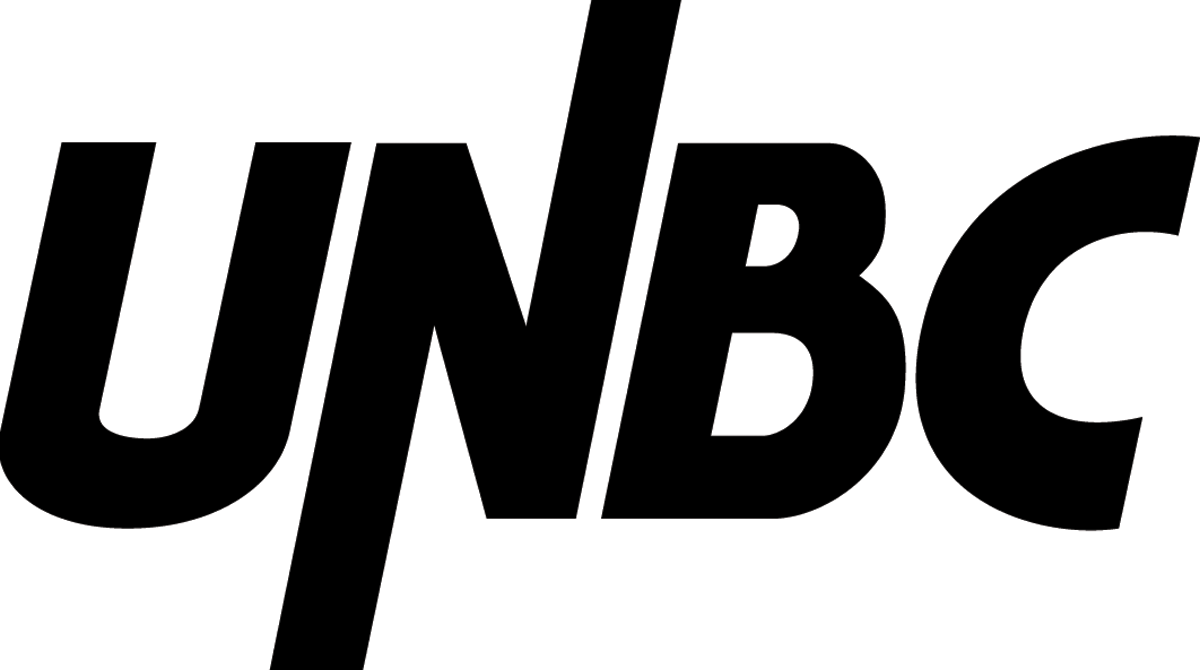 Academic Success CentreRoom 10-2584Academic Success Centre250-960-6367Academic Success Centrewww.unbc.ca/asc